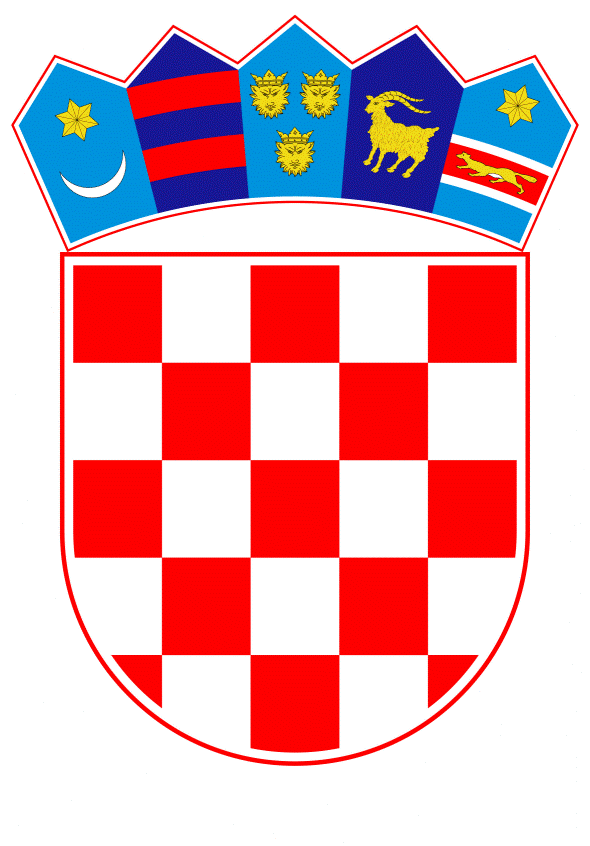 VLADA REPUBLIKE HRVATSKEZagreb, 25. kolovoza 2022.______________________________________________________________________________________________________________________________________________________________________________________________________________________________Na temelju članka 50. stavak 1. Zakona o vanjskim poslovima („Narodne novine“, broj 48/1996, 72/2013, 127/2013, 39/2018 i 98/2019), na prijedlog ministra vanjskih poslova, Vlada Republike Hrvatske je na sjednici održanoj ……. kolovoza 2022. godine, donijelaUREDBUO IZMJENAMA I DOPUNAMA uREDBE O PLAĆAMA, DODACIMA I NAKNADAMA U SLUŽBI VANJSKIH POSLOVAČlanak 1.U Uredbi o plaćama, dodacima i naknadama u službi vanjskih poslova („Narodne novine“, broj 22/2003, 48/2003, 39/2006, 36/2007, 25/2013, 48/2018 i 15/2019) u članku 2. stavku 3. riječi „u kunama“ zamjenjuju se riječima „u eurima“, a riječi „u devizama“ zamjenjuje se riječima „u eurima“.Članak 2.U članku 3. stavku 1. na dva mjesta riječi „devizne“ brišu se, a na dva mjesta iza riječi „vrijednosti koeficijenta“ dodaju se riječi „za plaću u predstavništvu u inozemstvu“.Stavak 2. mijenja se i glasi:„(2) Prosječni koeficijenti troškova života usklađuju se, primjenom metodologije iz stavka 1. ovoga članka, dvaput godišnje, najkasnije do 31. ožujka odnosno do 30. rujna, odlukom ministra vanjskih i europskih poslova, a primjenjuju se od 1. travnja odnosno od 01. listopada tekuće godine.“U stavku 4. riječ „deviznu“ briše se, a iza riječi „vrijednost koeficijenta“ dodaju se riječi „za plaću u predstavništvu u inozemstvu“.Članak 3.U članku 5. stavku 1. riječi „kunska plaća“ zamjenjuju se riječima „plaća u sjedištu“.Članak 4.U članku 6. stavku 2. riječ „deviznu“ briše se, a iza riječi „vrijednost koeficijenta“ dodaju se riječi „za plaću u predstavništvu u inozemstvu“.U stavku 3. riječi „u valuti u kojoj se isplaćuje i devizna plaća“ zamjenjuju se riječima „u eurima“.Članak 5.U članku 10. stavku 2. riječ „devizne“ briše se, a iza riječi „vrijednosti koeficijenta“ dodaju se riječi „za plaću u predstavništvu u inozemstvu“.Članak 6.U članku 16. stavku. 2. riječ „devizna“ briše se, a iza riječi „plaća“ dodaju se riječi „u predstavništvu u inozemstvu“.Članak 7.U članku 18. stavku 1. riječi „30% cijene bezolovnog benzina“ zamjenjuje se riječima „neoporezivo priznatog iznosa sukladno hrvatskim propisima kojima se uređuje oporezivanje dohotka.U stavku 2. iza riječi „naloga“ briše se zarez i dodaje veznik „i“, a riječi „i maloprodajne cijene bezolovnog benzina u državi primateljici“ brišu se.Članak 8.U članku 21. stavku 6. riječi „u blagajnu predstavništva“ brišu se.Članak 9.U članku 26. stavku 1. točki b) na dva mjesta riječi „devizne“ brišu se, a na dva mjesta iza riječi „vrijednosti koeficijenta“ dodaju se riječi „za plaću u predstavništvu u inozemstvu“.Iza točke b) dodaje se točka c) koja glasi:„c) U slučaju da diplomat iz stavka a) želi koristiti prijevozno sredstvo različito od navedenog, ima pravo na naknadu putnih troškova u visini vrijednosti koeficijenta za plaću u predstavništvu u inozemstvu.“Članak 10.U članku 28. stavku 1. riječ „devizne“ briše se, a iza riječi „plaće“ dodaju se riječi „isplaćene u predstavništvu u inozemstvu“.Članak 11.U članku 31. stavku 2. točki a) riječi „kunske plaće“ zamjenjuje se riječima „plaće u sjedištu“.Članak 12.U naslovu iznad članka 32. riječi „kunska plaća“ zamjenjuju se riječima „plaća u sjedištu“.U stavku 1. riječi „kunske plaće“ zamjenjuju se riječima „plaće u sjedištu“.U stavku 2. riječi „deviznu plaću“ zamjenjuju se riječima „plaću u predstavništvu u inozemstvu“. U stavku 3. riječi „deviznu plaću“ zamjenjuju se riječima „plaću u predstavništvu u inozemstvu“, a riječi „kunska plaća“ zamjenjuju se riječima „plaća u sjedištu“.Članak 13.U naslovu iznad članka 36. riječ „Pozajmice“ zamjenjuju se riječima „Akontacija odlaska na dužnost“.U članku 36. stavku 1. riječi „deviznu pozajmicu“ zamjenjuju se riječima „akontaciju odlaska na dužnost“, a riječi „devizne plaće“ zamjenjuju se riječima „plaće u predstavništvu u inozemstvu“.U stavku 2. riječi „devizne pozajmice“ zamjenjuju se riječi „akontacije“.Članak 14.Ova Uredba objavit će se u „Narodnim novinama“, a stupa na snagu na dan uvođenja eura kao službene valute u Republici Hrvatskoj.KLASA:URBROJ:Zagreb,       . kolovoza 2022. Predsjednikmr. sc. Andrej PlenkovićObrazloženjeS ciljem provedbe Nacionalnog plana zamjene hrvatske kune eurom, Vlada Republike Hrvatske je na sjednici održanoj 16. rujna 2021. donijela Zaključak o provedbi zakonodavnih aktivnosti povezanih s uvođenjem eura kao službene valute u Republici Hrvatskoj u kojem je utvrdila popis zakona i podzakonskih propisa koje će biti potrebno izmijeniti radi pune prilagodbe hrvatskog zakonodavstva uvođenju eura kao službene valute u Republici Hrvatskoj. Predmetna Uredba o plaćama, dodacima i naknadama u službi vanjskih poslova („Narodne novine“, broj 22/2003, 48/2003, 39/2006, 36/2007, 25/2013, 48/2018 i 15/2019); u daljnjem tekstu: Uredba)  uvrštena je u I. skupinu propisa koje je potrebno izmijeniti prije uvođenja eura kao službene valute u Republici Hrvatskoj s ciljem omogućavanja nesmetane prilagodbe uvođenja eura kao službene valute u Republici Hrvatskoj.Uz članak 1. Prijedloga UredbePredmetnom odredbom propisuje se primjena eura kao službene valute u Republici Hrvatskoj umjesto dosadašnjeg propisivanja ostvarivanja prava na radu u sjedištu službe u kunama odnosno devizama u predstavništvima u inozemstvu.Uz članak 2. Prijedloga UredbePredmetnom odredbom predlaže se da se, umjesto jedanput godišnje, dva puta godišnje (do 31. ožujka odnosno do 30. rujna tekuće godine s primjenom od 01. travnja odnosno od 01. listopada) vrši usklađivanje koeficijenata troškova života.Također, primjena eura kao službene valute u Republici Hrvatskoj nameće potrebu izmjene dosadašnjeg naziva „devizna vrijednost koeficijenta“, koji je jedan od elemenata za izračun plaću djelatnika u predstavništvima u inozemstvu, pa se predlaže da se isti utvrdi kao „vrijednost koeficijenta za plaću u predstavništvu u inozemstvu“ a izražava se u eurima. Uz članak 3. Prijedloga UredbePredmetnom odredbom propisuje se primjena eura kao službene valute u Republici Hrvatskoj te se umjesto dosadašnjeg propisivanja kunske plaće propisuje plaća koja se isplaćuje za rad u sjedištu u eurima.Uz članak 4. Prijedloga UredbePredmetnom odredbom propisuje se primjena eura kao službene valute u Republici Hrvatskoj te se umjesto propisivanja „devizne“ plaće propisuje plaća koja se isplaćuje za rad u predstavništvu u inozemstvu u eurima.Uz članak 5. Prijedloga UredbePrimjena eura kao službene valute u Republici Hrvatskoj nameće potrebu izmjene dosadašnjeg naziva „devizna vrijednost koeficijenta“, koji je jedan od elemenata za izračun plaću djelatnika u predstavništvima u inozemstvu, pa se predlaže da se isti utvrdi kao „vrijednost koeficijenta za plaću u predstavništvu u inozemstvu“ a izražava se u eurima. Uz članak 6. Prijedloga UredbePredmetnom odredbom u članku 16. st. 2. predložena je izmjena kako bi bila usklađena s hrvatskim propisima kao i uvjetima obavljanja platnog prometa (uz uvažavanje lokalnih propisa) u inozemstvu odnosno u državi primateljici.Uz članak 7. Prijedloga UredbeU članku 18. Uredbe st.1. i st. 2. usklađuje se izričaj sukladno hrvatskim propisima kojima se uređuje oporezivanje dohotka, a odnosi se na iznos neoporezivog primitka koji se može isplatiti na ime korištenja privatnog automobila u službene svrhe u inozemstvu odnosno u državi primateljici.Uz članak 8. Prijedloga UredbeU članku 21. st. 1. predložena je izmjena s namjerom obavljanja platnih transakcija bezgotovinskim putem.Uz članak 9. Prijedloga UredbePrimjena eura kao službene valute u Republici Hrvatskoj nameće potrebu izmjene dosadašnjeg naziva „devizna vrijednost koeficijenta“, koji je jedan od elemenata za izračun plaća djelatnika u predstavništvima u inozemstvu, te se predlaže da se isti utvrdi kao „vrijednost koeficijenta za plaću u predstavništvu u inozemstvu“ a izražava se u eurima. Također se u st. 1. dodaje nova točka c) kojom se proširuje kriterij, odnosno dodatno normira postupanje u praksi kod nadoknade putnih troškova za korištenje godišnjeg odmora u Republici Hrvatskoj.Uz članak 10. Prijedloga UredbePredmetnom odredbom propisuje primjena eura kao službene valute u Republici Hrvatskoj pa se umjesto dosadašnjeg propisivanja devizne plaće propisuje plaća koja se isplaćuje za rad u predstavništvu u inozemstvu u eurima.Uz članak 11. Prijedloga UredbePredmetnom odredbom propisuje primjena eura kao službene valute u Republici Hrvatskoj pa se umjesto dosadašnjeg propisivanja kunske plaće propisuje plaća koja se isplaćuje za rad u sjedištu u eurima.Uz članak 12. Prijedloga UredbePredmetnim odredbama propisuje primjena eura kao službene valute u Republici Hrvatskoj pa se umjesto dosadašnjeg propisivanja kunske plaće propisuje plaća koja se isplaćuje za rad u sjedištu u eurima i umjesto dosadašnjeg propisivanja devizne plaće propisuje plaća koja se isplaćuje za rad u predstavništvu u inozemstvu u eurima.Uz članak 13. Prijedloga UredbePredmetnim odredbama usklađuje se izričaj sukladno hrvatskim propisima u području financijskog poslovanja pa se umjesto dosadašnjeg izričaja „devizne pozajmice“ propisuje akontacija odlaska diplomata na dužnost u predstavništvo u inozemstvu. Uz članak 14. Prijedloga UredbeOvom odredbom se utvrđuje da se Uredba objavljuje u „Narodnim novinama“ i stupa na snagu na dan uvođenja eura kao službene valute u Republici Hrvatskoj.Predlagatelj:Ministarstvo vanjskih i europskih poslovaPredmet:Prijedlog uredbe o izmjenama i dopunama Uredbe o plaćama, dodacima i naknadama u službi vanjskih poslova 